Test Review – Exponential and Logarithmic Functions		KEY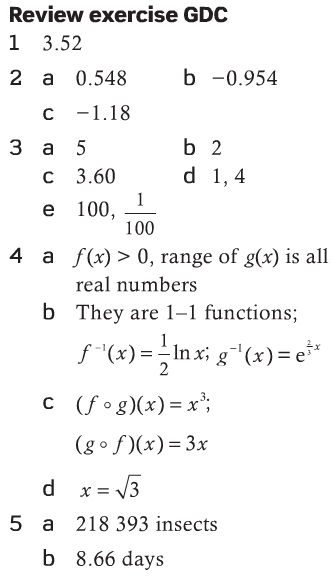 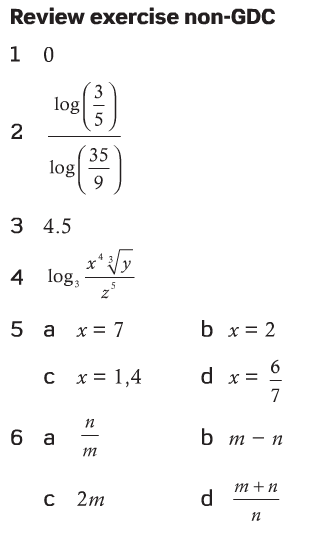 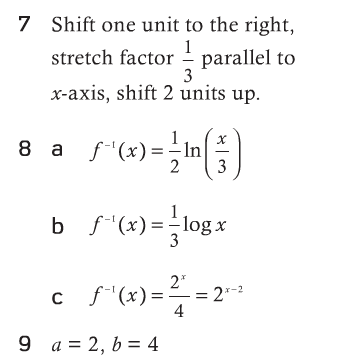 